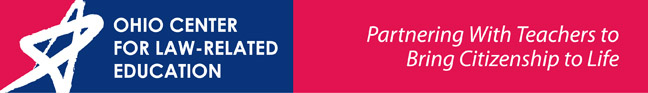 Ohio Government in Action – Schedule of Events
Tuesday, February 13, 2018Due to the nature of public officials’ schedules, please be advised that the conference agenda is subject to change. Updates will be posted if/when changes occur.Ohio Government in Action – Schedule of Events
Wednesday, February 14, 2018Due to the nature of public officials’ schedules, please be advised that the conference agenda is subject to change. Updates will be posted if/when changes occur.TimeEventLocation 8:00 – 8:15 a.m.Registration & Welcome Ohio Judicial CenterRoom 2818:15 – 8:45 a.m.Case preview:  State of Ohio v. Demetrius JacksonSarah Stafford, Senior Judicial Attorney to Chief Justice Maureen O'ConnorRoom 2818:50 a.m. Walk to courtroom, prepare to hear oral argumentsCourtroom9:00 – 10:00 a.m.Observe oral arguments: State of Ohio v. Demetrius Jackson Courtroom10:10 – 11:00 a.m.Debrief arguments with attorneys Ohio Judicial CenterRoom 28111:00 – 11:30 a.m.Teacher Resource Sharing Round-Robin(small groups by content, 5 minutes per attendee)Ohio Judicial CenterRoom 28111:30 – 12:20 p.m.Lesson Plan DemonstrationRule of LawOhio Judicial Center Room 28112:30 – 1:20 p.m.Lunch with Justices of the Ohio Supreme CourtNative American Lobby1:30 – 3:00 p.m.Ohio Innocence ProjectDonald Caster, Esq. Prof. of Clinical PracticeOhio Judicial CenterRoom 2813:00 – 4:00 p.m.Tour of the Visitor Education CenterSara Stiffler, Manager, Civic Education SectionGrand Concourse, VEC4:00 – 4:15 p.m.Debrief & DismissOhio Judicial CenterRoom 281TimeEventLocation 8:30 a.m.Registration, Overview of Day Ohio Judicial CenterRoom 2818:45 – 9:45 a.m. Ohio's Executive BranchOhio Judicial CenterRoom 28110:00 – 11:00 a.m.Panel Discussion: The Role of LobbyistOhio Judicial CenterRoom 28111:00 a.m. Walk to Ohio Statehouse11:15 a.m. – 12:00 p.m.Ohio Statehouse "Cornerstone to Cupola" TourStatehouse Map Room (to begin tour)12:15 p.m.LunchStatehouse Rotunda1:30 p.m.Observe: Legislative SessionTBD, as scheduled2:15 - 3:00 p.m.Teaching Public Policy: Project Citizen Ohio Judicial CenterRoom 2813:00 – 4:00 p.m.Presentation: Media Coverage of State GovernmentOhio Judicial CenterRoom 2814:00 – 4:15p.m.Debrief & DismissalOhio Judicial CenterRoom 281